План и содержание открытого урока формирования знаний, умений, навыков на тему «Лабораторная работа  №21 «Построение   плана   теодолитного   хода  по координатам    вершин» по дисциплине Геодезия для специальности 08.02.05 Строительство и эксплуатация автомобильных дорог и аэродромов. Пояснительная записка          В современном мире обучение требует современных и новаторских подходов. Поэтому использование компьютера и компьютерных технологий, а также мультимедийного проектора может сделать урок неординарным, динамичным и весьма запоминающимся.Данная методическая разработка предназначена для проведения урока с использованием системно-деятельностного подхода к обучению студентов.Системно-деятельностный подход нацелен на развитие личности. Отличает систему обучения то, что в ней упор делается на зону ближайшего развития, то есть область потенциальных возможностей, которые позволяют обучающемуся вступать в контакт со взрослым и под его руководством на более высоком уровне решать поставленные задачи. Выход на зону ближайшего развития осуществляется через постановку учебных задач. Учитель руководит поиском ответов на поставленный вопрос или учебную задачу: предполагается помощь, а не подсказка. Деятельность обучающегося в рамках своей зоны ближайшего развития предусматривает использование им дополнительных сведений из вспомогательных источников (словарей, справочников, энциклопедий), с которыми он работает самостоятельно. Такая работа студента способствует актуализации, самоконтроля, само регуляции и планирования собственной деятельности в условиях контроля и помощи со стороны учителя.Для преподавателя основой для проведения таких уроков должны стать изречения великих людей:Я слышу – я забываю,   я вижу – я запоминаю, я делаю – я усваиваю”.                                                                                         Китайская мудрость.До цели четыре шага: планируйте целенаправленно, готовьтесь молитвенно, действуйте положительно и добивайтесь неустанно.Уильям А. УордВ структуре урока предусмотрены этапы: 1. Мотивация (самоопределение) к учебной деятельности.Данный этап процесса обучения предполагает осознанное вхождение учащегося в пространство учебной деятельности на уроке. С этой целью на данном этапе организуется его мотивирование к учебной деятельности, а именно:актуализируются требования к нему со стороны учебной деятельности («надо»);создаются условия для возникновения внутренней потребности включения в учебную деятельность («хочу»);устанавливаются тематические рамки («могу»).2.Актуализация и пробное учебное действие.На данном этапе организуется подготовка и мотивация учащихся к надлежащему самостоятельному выполнению пробного учебного действия, его осуществление и фиксация индивидуального затруднения.Мною для мотивации и актуализации используется учебная задача «Согласен/ не согласен», которая позволяет повторить, актуализировать и мотивировать обучающих и подвести к целеполаганию.3. Целеполагание  (цель и тема, способ, план, средство).На данном этапе обучающийся в коммуникативной форме обдумывают проект будущих учебных действий: ставят цель, согласовывают тему урока, выбирают способ, строят план достижения цели и определяют средства- алгоритмы, модели и т.д. Этим процессом руководит учитель: на первых порах с помощью подводящего диалога, затем – побуждающего, а затем и с помощью исследовательских методов.Мною на данном этапе используется метод «Облако мыслей», который позволяет,выстроив логическую последовательность, сформулировать цель и задачи урока.4. Самостоятельная работа с самопроверкой и взаимопроверкой.При проведении данного этапа используется индивидуальная форма работы: учащиеся самостоятельно выполняют задания по лабораторной работе и осуществляют их самопроверку и взаимопроверку, пошагово сравнивая с эталоном. Эмоциональная направленность этапа состоит в организации, по возможности, для каждого ученика ситуации успеха, мотивирующей его к включению в дальнейшую познавательную деятельность.5. Закрепление и повторение.На данном этапе выявляются границы применимости нового знания и выполняются задания, в которых новый способ действий предусматривается как промежуточный шаг. Организуя этот этап, учитель подбирает задания, в которых тренируется использование изученного ранее материала, имеющего методическую ценность для введения в последующем новых способов действий. 6. Рефлексия учебной деятельности на уроке (итог)На данном этапе фиксируется новое содержание, изученное на уроке, и организуется рефлексия и самооценка учениками собственной учебной деятельности.Самоконтроль и самооценка способствуют формированию рефлексивного мышления – важного качества полноценной личности. Мною использованы следующие утверждения для самооценки (согласен, частично, не согласен).Оценка содержания урока:Я многое узнал при работе на урокеОценка деятельности на уроке:Я вносил интересные идеиЯ активно участвовал в обсуждаемых вопросахЯ плодотворно сотрудничал с другими членами группыЯ сумел находить аргументы при несогласии с др. членами группыОценка внутреннего состояния на уроке:Мне нравилось работать на урокеЯ умел выслушать чужую точку зренияЯ осознавал ответственность за выполнение работы.Разработка такого урока требует большой затраты сил, энергии и времени, но с лихвой окупается позитивной мотивацией и интересом учащихся к учебной- познавательной деятельности. Данная методическая разработка может быть использована преподавателями геодезии.ПЛАН УЧЕБНОГО ЗАНЯТИЯ № 16ОП 05 ГеодезияСпециальность: 08.02.05 Строительство и эксплуатация автомобильных дорог и аэродромов. Группа:  2205Тема 3.2. «Построение   плана   теодолитного   хода  по координатам    вершин»Дата 30.03.2017Тип занятия: урок формирования знаний, умений, навыковВид занятия: лабораторная работаПродолжительность занятия 45 минутОрганизация деятельности студентов: индивидуальная, групповаяЦели и задачи: Образовательные: используя теоретические знания и имеющиеся расчеты построить ситуационный (контурный) план по координатам вершин.Развивающие: развитие навыков оформления результатов вычисления, развитие у студентов умения ставить цель и планировать свою деятельность, развитие творческой инициативы и активности в процессе решения профессиональных задач;Воспитательные: воспитание устойчивого интереса к предмету и будущей профессии; воспитание аккуратности, ответственности, внимательности.По результатам занятия студент должен уметь: читать и составлять геодезические чертежи; использовать их для составления проекта инженерных сооружений; производить геодезические измерения для составления чертежей; строить ситуационный (контурный) план по координатам вершин.По результатам занятия студент должен знать: содержание геодезических чертежей (планы), последовательность их составления;Междисциплинарные связи: МДК 01.01 Учебная геодезическая практика, Инженерная графикаВнутридисциплинарные связи: тема 3.2.Теодолитные ходы. Теодолитная съёмка; лабораторная работа №24.Построение  плана  тахеометрической съёмки: построение  планового  обоснования  по  координатам  вершин.Методы обучения: репродуктивный, наглядно - иллюстративный, частично – поисковый.Формируемые компетенции: ПК 1.1. Участвовать в геодезических работах в процессе изыскания автомобильных дорог и аэродромов.ПК 1.3. Участвовать в проектировании конструктивных элементов автомобильных дорог и аэродромов.ПК 3.2. Участвовать в работе по организации контроля выполнения технологических процессов и приемке выполненных работ по строительству автомобильных дорог и аэродромов ОК.1. Понимать сущность и социальную значимость своей будущей профессии, проявлять к ней устойчивый интерес.ОК.2.Организовывать собственную деятельность, выбирать типовые методы и способы выполнения профессиональных задач, оценивать их эффективность и качество.ОК.6. Работать в коллективе и команде, эффективно общаться с коллегами, руководством, потребителями.ТЕХНИЧЕСКИЕ И НАГЛЯДНЫЕ СРЕДСТВА ОБУЧЕНИЯ: мультимедийный проектор, ноутбук, экран, слайды презентации; наглядно-раздаточный материал: тетрадь для выполнения лабораторных работ с методическими указаниями, образцы планов теодолитной съемки.ПЛАН УРОКАПо теме: 3.2. «Построение   плана   теодолитного   хода  по координатам    вершин»Преподавател:                                        Милованова О.И.                                    Лист рефлексии (самооценка работы)ФИО обучающегося ___________________________________________Отметьте значком «V» соответствующее вашему мнению утверждение. Контрольный лист Студента  группы 2205___________________________________________________Критерии оценки выполненных заданий:При верном выполнении задания, за каждую построенную сторону, правильный ответ или звено логической цепи  – 1 балл;                 При неверном выполнении – 0 баллов,Бонус – 1 балл Критерии оценок: «5» -22-28- баллов; «4» - 19-21 балл; «3» - 17-18 баллов; «2» - менее 17 балловИнструкционная карта выполненияЛабораторной  работыОП 05 ГеодезияТема урока: «Построение плана теодолитной съемки по координатам вершин»Цель: На ОП 05 Геодезии Вы должны овладеть следующей компетенцией:ПК 1.3. Участвовать в проектировании конструктивных элементов автомобильных дорог и аэродромов. Задание: Построить ситуационный (контурный) план по координатам вершин.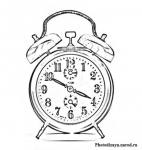 Построить план теодолитного хода по координатам вершин Контроль качества выполненных работ.Рекомендуемый перечень материально-технического обеспеченияТехнология выполнения самостоятельной  практической работы    Время выполнения 28 минут.Содержание урока.І. Оргмомент, запись урока в журнал, проверка посещаемости, готовности учащихся к уроку.ІІ. Повторение материала предыдущего урока.Повторение тем «Теодолитная съемка, теодолитные ходы». На экране заставка.Учитель. Ребята, сегодня у нас практический урок — лабораторная работа. Работать будем в бригадах, в каждой имеется бригадир, который будет оценивать ваши действия, с учетом критерий. Активность при работе на уроке и правильность ответом оценивается дополнительно в виде бонусов. Давайте вспомним, что мы с вами изучали на предыдущих занятиях. Для этого давайте поиграем. На экране я  вам продемонстрирую слайды с информацией пройденного материала, а вы в контрольных листах должны ответить в виде утверждения «согласен» - «не согласен».Игра «согласен – не согласен»:На экране мы видим полевые работы с  нивелиром.В правом углу расположен теодолитТеодолит предназначен для измерения горизонтальных и вертикальных углов и длин сторон.К полевым документам относятся журнал теодолитного хода с абрисом Полевая документация ведется для камеральных работКоординатная сетка служит основой для построения плана теодолитного хода.Ответы: Даю вам 2 минуты для обсуждения правильности ответов в бригадах.Учитель. Обсудили. А теперь проверьте выполненное задание, ответы на экране( кто ответил правильно на все вопросы и т.д.А теперь давайте все это обобщим и попробуем сформулировать тему  и цель  урока. Предлагаю для обобщения «облако мыслей» (на экране и контрольном листе). Выстройте  логическую последовательность и сформулируйте тему урока и цель. (работа в бригадах, ответы дает бригадир 1, 2.  А какая цель урока Али?).Студент. Тема урока: Построение плана теодолитного хода по координатам вершин. Цель: построить теодолитный план (на экране).III. Выполнение задания.Учитель. А сейчас вы получите задание, для выполнения которого у вас имеется  чертежная бумага с оцифрованной сеткой координат (на доске), образец построения теодолитного хода, ведомость приращения координат из предыдущей работы, чертежные принадлежности и инструкционная карта. Ваша задача построить план  теодолитного хода, проверить точность построения, провести само и взаимооценку. В инструкционной карте изложены критерии оценок. Во время построения не забывайте о применении полученных знаний и умений, полученных на уроках инженерной графики, соблюдайте аккуратность.В инструкционных картах ход выполнения – читаем (дублирую на доске)А теперь посмотрите на экран (на экране ход построения плана).Студенты работают, преподаватель курирует.IV. Закрепление полученной информации.Учитель. Все успели. Постарались, а  теперь давайте закрепим полученную информацию. Для этого у вас в контрольном листе предложены задания, на которые отводится 2 мин.  Кто озвучит ответы?  (Бригадиры проверяют и оценивают работы). На экране высвечиваются правильные ответы. Учитель. Как вы считаете, где вам пригодятся данные знания и навыки?Студент. На геодезической практике и в профессиональной деятельности: работа геодезистом и в землеустройстве.)V. Анализ работы и подведение итогов урока.Учитель. А теперь прошу каждого оценить свою работу в листах рефлексии.Я очень рада, что занимаюсь геодезией вместе с вами, преподаю вам этот нелегкий предмет. Я посмотрела ваши результаты и могу сказать, что группа активно участвовала на уроке, и справились с поставленной задачей. Продолжили формирование общих компетенций. Надеюсь, полученные знания помогут вам при прохождении летней учебной геодезической практики.(Соответствие оценок полученных на уроке будут мною проверены и выставлены в журнал).VΙ. Домашнее задание.Переходим к заключительному этапу нашего занятия.1.Дома вам необходимо оформить план в туши и систематизировать материал по теме 3.2.2. Составить кроссворд из 7-10 слов по теме «Теодолитная съемка».3. Тем, кто желает получить дополнительную положительную оценку, предлагаю составить сообщение с видеопрезентацией о проложении различных видов теодолитных ходов на местности, используя информационно-коммуникационные технологии (интернет-ресурсы).До свидания. Всего вам доброго!Этапы учебного занятияЭлемент занятия, содержание учебного материалаЭлемент занятия, содержание учебного материалаМетод обучения (контроля)Метод обучения (контроля)Средства обученияЗадачи обучения и воспитанияЗадачи обучения и воспитанияДеятельность преподавателяДеятельность преподавателяДеятельность студентовДеятельность студентов122334556677I.Организационный момент- приветствие присутствующих -проверка наличия студентов, -готовность группы к занятию- приветствие присутствующих -проверка наличия студентов, -готовность группы к занятиюДиалог.Диалог.Журнал группыПсихологический настрой группы на активную работуПсихологический настрой группы на активную работуПроверяет явку и готовность группы и аудитории к занятиюПроверяет явку и готовность группы и аудитории к занятиюПриветствуют преподавателяПриветствуют преподавателяII.  Актуализация опорных знаний студентов:-мотивация учебной деятельности,-целеполагание-описание теодолитной съемки, полевая документация, значимость ведомости координат и ее применение; построение сетки координат и ее назначение.-формулировка темы урока и  цели-описание теодолитной съемки, полевая документация, значимость ведомости координат и ее применение; построение сетки координат и ее назначение.-формулировка темы урока и  целиБеседа.Демонстрация, методический прием «согласен- не согласен».Беседа.Демонстрация, методический прием «согласен- не согласен».Мультимедийный проектор, экран, слайды презентации.Мозговой штурм. Мотивация студентов, актуализация опорных знаний,практическое значение и применение в будущей профессиональной деятельности знаний и умений, полученных на уроке.Повторение знаний, полученных на ОП 05 по изучаемой теме, формулирование темы и постановка цели урока.Мотивация студентов, актуализация опорных знаний,практическое значение и применение в будущей профессиональной деятельности знаний и умений, полученных на уроке.Повторение знаний, полученных на ОП 05 по изучаемой теме, формулирование темы и постановка цели урока.Организует мотивацию дальнейшей практической деятельности студентов.Демонстрирует значимость теодолитной съемки и использования ее в будущей профессиональной деятельности.Демонстрирует и комментирует слайды по работе с теодолитом в поле.Задает вопросы о формулировке темы и цели урока.Напоминает студентам методику  построения координатной сетки.Объясняет критерии оценок за работу на уроке.Критерии оценок: «5» 22-28 баллов; «4» 19-21 балл, «3» 17 -18 баллов; «2» менее 17 баллов.Организует мотивацию дальнейшей практической деятельности студентов.Демонстрирует значимость теодолитной съемки и использования ее в будущей профессиональной деятельности.Демонстрирует и комментирует слайды по работе с теодолитом в поле.Задает вопросы о формулировке темы и цели урока.Напоминает студентам методику  построения координатной сетки.Объясняет критерии оценок за работу на уроке.Критерии оценок: «5» 22-28 баллов; «4» 19-21 балл, «3» 17 -18 баллов; «2» менее 17 баллов.Отвечают на поставленные вопросы, анализируют и дополняют ответы товарищей. Выстраивают логическую цепочку.Формулируют тему и учебные цели. Отвечают на поставленные вопросы, анализируют и дополняют ответы товарищей. Выстраивают логическую цепочку.Формулируют тему и учебные цели. III Выполнение лабораторной работыВыдача задания для выполнения лабораторной работы. Выдача задания для выполнения лабораторной работы. Репродуктивный: самостоятельное выполнение лабораторной работы  и оформление результатовРепродуктивный: самостоятельное выполнение лабораторной работы  и оформление результатовМультимедийный проектор, экран, план теодолитной съемки.Совершенствование и применение имеющихся знаний в ходе выполнения лабораторной работы, развитие мыслительных способностей студентов; формирование познавательной активности, логического мышления, выработка ответственности за выполнение индивидуального задания.Совершенствование и применение имеющихся знаний в ходе выполнения лабораторной работы, развитие мыслительных способностей студентов; формирование познавательной активности, логического мышления, выработка ответственности за выполнение индивидуального задания.Выдает задание: самостоятельно, используя  чертежные принадлежности построить план теодолитной съемки по координатам вершин.Контролирует ход выполнения лабораторной  работы.Комментирует результаты построения.Выдает задание: самостоятельно, используя  чертежные принадлежности построить план теодолитной съемки по координатам вершин.Контролирует ход выполнения лабораторной  работы.Комментирует результаты построения.Студенты работают самостоятельно. Используют данные ведомости координат и производят построение плана теодолитного хода по полученным координатам вершин. Находят место положения вершин полигона, прокладывают между ними стороны. Во время построения  контролируют  точность выполнения с помощью заданных длин сторон.Студенты работают самостоятельно. Используют данные ведомости координат и производят построение плана теодолитного хода по полученным координатам вершин. Находят место положения вершин полигона, прокладывают между ними стороны. Во время построения  контролируют  точность выполнения с помощью заданных длин сторон.IV. Закрепление.Контроль ЗУН, посредством решения логических задач.Вспомнить и объяснить: ход построения, назначение и применение, планов теодолитной съемки; исправить или дополнить определения.Беседа, тестовый контроль.Беседа, тестовый контроль.Мультимедийный проектор, экран слайды презентации. Мультимедийный проектор, экран слайды презентации. Мультимедийный проектор, экран слайды презентации. Обобщение и закрепление знаний и практических навыков и умений, полученных на уроке посредством решения двух логических задач.Обобщение и закрепление знаний и практических навыков и умений, полученных на уроке посредством решения двух логических задач.Задает вопросы о ходе выполнения работы, трудностях, возникших в ходе построения плана. Проверяет правильность оформления работы и предлагает решить логические задачи в группах.Задает вопросы о ходе выполнения работы, трудностях, возникших в ходе построения плана. Проверяет правильность оформления работы и предлагает решить логические задачи в группах.Отвечают на вопросы преподавателя и комментируют правильность ответов. Решают логические задачи в группах.V. Рефлексия и подведение итогов занятия.Сообщение домашнего заданияРефлексия,подведение итогов урока о выполнении намеченной цели.Выдача домашнего заданияРефлексия.Беседа.Рефлексия.Беседа.Мультимедийный проектор, экран, слайды презентации.Мультимедийный проектор, экран, слайды презентации.Мультимедийный проектор, экран, слайды презентации.Подвести итоги занятия, провести рефлексию деятельности на уроке.Объяснить домашнее задание.Подвести итоги занятия, провести рефлексию деятельности на уроке.Объяснить домашнее задание.Оценивает работу студентов на уроке, используя самооценку и взаимооценку. Совместно со студентами делает выводы о достижении поставленной цели урока.Поясняет выполнение домашней работы.Оценивает работу студентов на уроке, используя самооценку и взаимооценку. Совместно со студентами делает выводы о достижении поставленной цели урока.Поясняет выполнение домашней работы.Отвечают на вопросы о выполнении целей урока.Записывают домашнее задание.Утверждениясогласен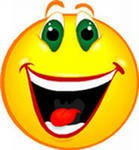 частично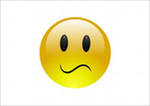 не согласен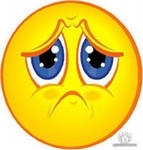 Мне нравилось работать на урокеЯ осознавал ответственность за выполнение работыЯ активно участвовал в обсуждаемых вопросахЯ плодотворно сотрудничал с другими членами группыЯ вносил интересные идеиЯ умел выслушать чужую точку зренияЯ сумел находить аргументы при несогласии с др. членами группыУрок был интересен для меняЯ многое узнал при работе на уроке№ зада-нияЗадание и ответЗадание и ответЗадание и ответЗадание и ответОценкаОценкаБонус1.Игра «согласен – не согласен»:На экране мы видим полевые работы с  нивелиромВ правом углу расположен теодолитТеодолит предназначен для измерения горизонтальных и вертикальных угловК полевым документам относятся журнал теодолитного хода с абрисом Полевая документация ведется для камеральных работКоординатная сетка служит основой для построения плана теодолитного ходаСогласен(+)Не согласен(-)ВзаимооценкаВзаимооценка2.«Облако мыслей»Выстроите логическую последовательность и сформулируйте тему урока«Облако мыслей»Выстроите логическую последовательность и сформулируйте тему урока«Облако мыслей»Выстроите логическую последовательность и сформулируйте тему урока«Облако мыслей»Выстроите логическую последовательность и сформулируйте тему урокаОценивает бригадирОценивает бригадир3.Точность построения полигонаТочность построения полигонаТочность построения полигонаТочность построения полигонаВзаимооценкаВзаимооценка4.Количество построенных сторонКоличество построенных сторонКоличество построенных сторонКоличество построенных сторонСамооценкаСамооценка5.Выстроить логическую цепочку порядка выполнения работы:1. найти разность координат пункта и юго-западного угла этого квадрата  ∆ x и  ∆ y;2. определить по координатам пункта квадрат, внутри которого      он находится;3. соединить полученные точки тонкой линией и на ней вправо отложить отрезок ∆у в масштабе плана, обозначив его конец наколом, который обводят кружком, и рядом подписывают номер пункта.4. отложить отрезок ∆х в масштабе плана от нижней горизонтальной линии вверх на левой и правой сторонах квадрата;Выстроить логическую цепочку порядка выполнения работы:1. найти разность координат пункта и юго-западного угла этого квадрата  ∆ x и  ∆ y;2. определить по координатам пункта квадрат, внутри которого      он находится;3. соединить полученные точки тонкой линией и на ней вправо отложить отрезок ∆у в масштабе плана, обозначив его конец наколом, который обводят кружком, и рядом подписывают номер пункта.4. отложить отрезок ∆х в масштабе плана от нижней горизонтальной линии вверх на левой и правой сторонах квадрата;Выстроить логическую цепочку порядка выполнения работы:1. найти разность координат пункта и юго-западного угла этого квадрата  ∆ x и  ∆ y;2. определить по координатам пункта квадрат, внутри которого      он находится;3. соединить полученные точки тонкой линией и на ней вправо отложить отрезок ∆у в масштабе плана, обозначив его конец наколом, который обводят кружком, и рядом подписывают номер пункта.4. отложить отрезок ∆х в масштабе плана от нижней горизонтальной линии вверх на левой и правой сторонах квадрата;Выстроить логическую цепочку порядка выполнения работы:1. найти разность координат пункта и юго-западного угла этого квадрата  ∆ x и  ∆ y;2. определить по координатам пункта квадрат, внутри которого      он находится;3. соединить полученные точки тонкой линией и на ней вправо отложить отрезок ∆у в масштабе плана, обозначив его конец наколом, который обводят кружком, и рядом подписывают номер пункта.4. отложить отрезок ∆х в масштабе плана от нижней горизонтальной линии вверх на левой и правой сторонах квадрата;Оценивает бригадирОценивает бригадир6.Исправьте определения, если считаете нужным; дополните определения:Теодолитной съемкой называется один из видов наземной съемки, целью которого является уточнение контурного плана местности с изображением на нем рельефа.В основу теодолитной съёмки положены диагональные ходы.Абрис - ………….. чертеж участка местности.Теодолит – это прибор для …………. горизонтальных и вертикальных ……....Исправьте определения, если считаете нужным; дополните определения:Теодолитной съемкой называется один из видов наземной съемки, целью которого является уточнение контурного плана местности с изображением на нем рельефа.В основу теодолитной съёмки положены диагональные ходы.Абрис - ………….. чертеж участка местности.Теодолит – это прибор для …………. горизонтальных и вертикальных ……....Исправьте определения, если считаете нужным; дополните определения:Теодолитной съемкой называется один из видов наземной съемки, целью которого является уточнение контурного плана местности с изображением на нем рельефа.В основу теодолитной съёмки положены диагональные ходы.Абрис - ………….. чертеж участка местности.Теодолит – это прибор для …………. горизонтальных и вертикальных ……....Исправьте определения, если считаете нужным; дополните определения:Теодолитной съемкой называется один из видов наземной съемки, целью которого является уточнение контурного плана местности с изображением на нем рельефа.В основу теодолитной съёмки положены диагональные ходы.Абрис - ………….. чертеж участка местности.Теодолит – это прибор для …………. горизонтальных и вертикальных ……....Оценивает бригадирОценивает бригадирВсего:Всего:Всего:Всего:242466№ п.пНаименованиеКоличество единицФормат чертежной бумаги А 31Ведомость приращения координат1Чертёжные принадлежности (карандаш, ластик, линейка, треугольник, транспортир, циркуль)по потребностиОбразцы плана теодолитного хода1ДействияЗаданиеТехнология выполнения задания1 шагВнимательно ознакомьтесь с заданием.                   Вспомните технологию построения замкнутого полигона.2 шагВыпишите из ведомости приращения координат исправленные значения Х и У для каждого угла и длины сторон и постройте замкнутый полигонОпределите квадрат сетки, в котором должна находиться вершина. Далее на противоположных сторонах этого квадрата циркулем  отложите отрезки, соответствующие разностям одноименных координат точки и «младших» сторон квадрата.Точки отложения отрезков на сторонах квадрата попарно соедините линиями, пересечение которых дает положение вершины.Аналогично нанесите по координатам все вершины теодолитного хода.3 шагПроверти правильность построения полигонаСоедините 4 точку полигона с первой, измерьте  длину полученной линии и сравните с заданным расстоянием Используя транспортир, измерьте углы построенного полигона и сравните их с вычисленными.4 шагПередайте чертеж соседу по парте для взаимооценки.Используя чертежные принадлежности: линейку и транспортир, проверите правильность построения плана теодолитной съемки.5 шагРезультаты выполнения работы покажите капитану команды.Результаты выполнения работы покажите капитану команды.Игра «согласен – не согласен»:На экране мы видим полевые работы с  нивелиромВ правом углу расположен теодолитТеодолит предназначен для измерения горизонтальных и вертикальных угловК полевым документам относятся журнал теодолитного хода с абрисом Полевая документация ведется для камеральных работКоординатная сетка служит основой для построения плана теодолитного ходаСогласен(+)+++++Не согласен(-)-